AuthorsVersion HistoryTable of ContentsAuthors	1Version History	1Table of Contents	2List of Tables	2Acronyms	31	Introduction	41.1	Purpose and Scope	42	Technical Description	52.1	Overview	52.2	Theory of Operation	93	Calibration History and Uncertainty Budget	113.1	Calibration History	114	Instrument Operation	124.1	Camera Setup	124.2	Performing a Measurement	134.3	Downloading Data	145	Care and Storage	156	Troubleshooting	167	Applicable and Reference Documents	18A	Appendix	19A.1	Optical Centre and Lens Projection Function Calibration	19List of TablesTable 1: Technical characteristics of the Canon EOS 6D DSLR camera [1].	5Table 2: Technical characteristics of the Sigma 8 mm F3.5 EX DG fisheye lens [2].	9Table 3: Reasons and solutions to common problems with the EOS 6D [9].	16AcronymsIntroductionPurpose and ScopeThis document forms part of deliverable D-60 of the European Space Agency (ESA) project ‘Fiducial Reference Measurements for Vegetation (FRM4VEG)’ and it should be used as a guide to operating the Canon EOS 6D digital single lens reflex (DSLR) camera and Sigma 8 mm F3.5 EX DG fisheye lens.Its purpose is to provide an instrument technical description, together with information about maintenance and calibration history, pre-deployment uncertainties estimates, and steps required to achieve the FRM status.The document is organized into 7 key sections:Section 1 provides a summary of the document.Section 2 overviews the technical characteristics of the camera together with a description of its functioning.Section 3 refers to the-deployment calibration carried out at EOLAB.Section 4 describes all the procedures that need to be followed when using the camera, both in the field and during the data processing. Section 5 lists useful advices for care and storage of the camera as provided by the manufacturer.Section 6 lists the reasons for and solutions to common problems with the use of the camera.Appendix A: provides the calibration results mentioned in Section 3.Technical DescriptionOverviewThe Canon EOS 6D is a digital single lens reflex (DSLR) camera that can be operated with a fisheye lens such as the Sigma 8 mm F3.5 EX DG fisheye lens for the purposes of digital hemispherical photography (DHP).  Technical characteristics of the camera provided by the manufacturer are detailed in Table 1, whilst those of the lens are detailed in Table 2.Table 1: Technical characteristics of the Canon EOS 6D DSLR camera [1].Table 2: Technical characteristics of the Sigma 8 mm F3.5 EX DG fisheye lens [2].Theory of OperationDHP is used to provide multi-angular measurements of gap fraction, from which variables such as leaf area index (LAI) can be derived.  Angular sampling is facilitated by a fisheye lens, which provides a 180° field-of-view (FOV).  Using information on the lens characteristics (i.e. its position with respect to the imaging sensor (the optical centre) and its projection function), the zenith angle associated with each pixel of the image can be determined.  Gap fraction is quantified by classifying the image into the vegetation canopy and its background (i.e. the soil or sky).Using DHP, LAI can be derived according to the theory proposed by [3], which states thatwhere  is the gap fraction at zenith angle .  By determining gap fraction in angular bins,  a discretised version of this integral can be solved according to [4].  An alternative method of determining LAI may also be adopted, making use of measurements of gap fraction at a single zenith angle [5].  At 57.5°, also known as the hinge angle, the gap fraction can be considered nearly independent of leaf angle distribution (LAD).  Thus, LAI can be determined according to [5] aswhere  is the gap fraction at 57.5°.In addition to LAI, DHP can also be used to approximate the fraction of intercepted photosynthetically active radiation (FIPAR), a quantity closely related to the fraction of absorbed photosynthetically active radiation (FAPAR).  In this case, angular variations in canopy transmittance can be used to reconstruct diurnal variation in FIPAR.Calibration History and Uncertainty BudgetCalibration HistoryPre-deployment calibration was carried out by EOLAB, following the method of [6] to determine the optical centre and lens projection function.  Associated calibration results can be found in Appendix A.1.Instrument OperationCamera SetupTo attach the fisheye lens, remove the rear lens cap and the body cap by turning them as indicated by the arrows.  Align the red dots on the lens and camera, and then turn the lens as shown by the arrow so that it clicks securely into place.Switch the lens to manual focus by moving the switch on the lens to ‘MF’, and turn the focus ring so that the focus is set to infinity (∞).  It may be useful to place a piece of tape on the focus ring to prevent subsequent accidental adjustment.Ensure the memory card and batteries are installed, then turn the camera on.  Automatic sensor cleaning will take place.If a new memory card is being used, it should be formatted.  Press the ‘MENU’ button, then using the arrow buttons, select the seventh tab.  Select ‘Format card’, and press the ‘SET’ button.To confirm, press the arrow buttons to select ‘OK’, the press the ‘SET’ button.Ensure the date and time are set correctly.  Press the ‘MENU’ button, then using the arrow buttons, select the eighth tab.  Select ‘Date/Time/Zone’ and press the ‘SET’ button.Press the arrow buttons to select time zone field, then press the ‘SET’ button.  Press the arrow buttons to select the desired time zone, then press the ‘SET’ button again.To set the date and time, press the arrow buttons to select the field, then press the ‘SET’ button.  The field can then be adjusted using the arrow buttons, before pressing the ‘SET’ button again.Once the desired date and time is set, press the arrow buttons to select ‘OK’, then press the ‘SET’ button to store the settings.Set the camera to the programmed automatic shooting mode by turning the mode dial on the top of the camera so that ‘P’ is selected.  The centre button needs to be pressed to allow the dial to turn.To ensure only the required settings are adjusted, it may be worthwhile to revert the camera to its default settings before making further changes.Press the ‘MENU’ button.  Using the arrow buttons, select the thirteenth tab, then select ‘Clear all camera settings’ and press the ‘SET’ button.  Select ‘OK’ and press the ‘SET’ button again.The camera should to be configured to store uncompressed RAW images.  Press the ‘MENU’ button.  Using the arrow buttons, select the first tab, then select ‘Image Quality’ and press the ‘SET’ button.Ensure ‘RAW’ is highlighted by turning the quick control dial on the back of the camera, and that ‘JPEG –‘ is highlighted by pressing the arrow buttons, so that only a RAW image and no JPEG image is stored.  Press the ‘SET’ button to save the settings.If measurements are to be performed below the canopy facing upwards, the exposure compensation should be adjusted to prevent overexposed images.  A value of -1 exposure values relative to automatic in-canopy exposure is recommended by [7] for images acquired in RAW.Using the arrow buttons, select the third tab, then ‘Expo. comp./AEB’.  Press the ‘SET’ button, and use the arrow buttons to select an exposure compensation of -1 relative to automatic exposure.  Press the ‘SET’ button again.If measurements are to be performed above the canopy facing downwards, the exposure compensation should be set back to 0.It may be useful to set enable the multifunction lock by moving the ‘LOCK’ switch on the back of the camera to the right.  This will prevent accidental adjustment of settings.Performing a MeasurementHold the camera level, facing either upwards or downwards, and ensure the exposure compensation is set accordingly (see Section 3.1).A monopod or tripod may be used to help level and stabilise the camera, although it is not required.  Hand levelling was shown to be equally appropriate by [8].  If a monopod is used, it can be placed on the ground, or held perpendicular to the ground at shoulder height.If acquiring an upwards facing image, try to avoid being in the FOV of the camera.  For downwards facing images, ensure you are at the bottom of the image, to simplify operator masking in subsequent post-processing. Press the ‘START/STOP’ button on the back of the camera to switch from the viewfinder to the display.Fully press the shutter button on the top of the camera to acquire an image.It is good practice to examine the image, to ensure it was correctly acquired.Downloading DataData are stored on the memory card as Canon RAW Version 2 files (CR2).  To download them, connect the camera to a computer using the supplied cable, or remove the memory card and place it into a suitable memory card reader.  The files may then be copied to the desired location as you would a normal mass storage device.Care and StorageThe following care and storage advice is adapted from that provided by the manufacturer [9]:The camera should not be dropped or subjected to physical shock.  The camera is not waterproof and cannot be used under water.  Keep the terminal, battery compartment, and memory card slot covers closed to maximise dust and drip resistance.  Do not allow dirt, dust, water or salt to get on the camera.Water should be wiped off with a dry, clean cloth, whilst dirt, dust or salt should be wiped off with a clean, well-rung wet cloth.  Clean the camera after use, and do not allow dirt, dust, water or salt to remain on it.Never leave the camera near anything with a strong magnetic field (i.e. a magnet or electric motor) and avoid leaving or using the camera near anything emitting strong radio waves (i.e. a large antenna).Do not subject the camera to excessive heat (i.e. leaving it in a car in direct sunlight).Do not attempt to disassemble the camera.Do not drop, bend or wet the memory card, or subject it to excessive force, physical shock or vibration.  Avoid touching its electronic contacts with your fingers or anything metallic.  Do not affix any stickers to the card, or store it near anything with a strong magnetic field or in places prone to static electricity.  Do not leave it in direct sunlight, near a heat source, or in hot, dusty or humid locations.After detaching the lens, put it down with the rear end up and attach the lens caps to avoid scratching the lens surface or electrical contacts.TroubleshootingReasons for and solutions to common problems with the EOS 6D are provided by the manufacturer [9], and are listed in Table 3.Table 3: Reasons and solutions to common problems with the EOS 6D [9].Applicable and Reference Documents[1]	Canon, “Canon EOS 6D Specification.” [Online]. Available: https://www.canon.co.uk/for_home/product_finder/cameras/digital_slr/eos_6d/specification.aspx. [Accessed: 24-Aug-2018].[2]	Sigma, “8mm F3.5 EX DG Circular Fisheye.” [Online]. Available: https://www.canon.co.uk/for_home/product_finder/cameras/digital_slr/eos_6d/specification.aspx. [Accessed: 24-Aug-2018].[3]	J. Miller, “A formula for average foliage density,” Aust. J. Bot., vol. 15, no. 1, pp. 141–144, Apr. 1967.[4]	J. M. Welles and J. M. Norman, “Instrument for Indirect Measurement of Canopy Architecture,” Agron. J., vol. 83, no. 5, pp. 818–825, 1991.[5]	J. Warren-Wilson, “Estimation of foliage denseness and foliage angle by inclined point quadrats,” Aust. J. Bot., vol. 11, no. 1, pp. 95–105, 1963.[6]	M. Weiss and F. Baret, CAN-EYE V6.4.91 User Manual. Avignon, France: Institut National de la Recherche Agronomique, 2017.[7]	C. Macfarlane, Y. Ryu, G. N. Ogden, and O. Sonnentag, “Digital canopy photography: Exposed and in the raw,” Agric. For. Meteorol., vol. 197, pp. 244–253, Oct. 2014.[8]	N. Origo, K. Calders, J. Nightingale, and M. Disney, “Influence of levelling technique on the retrieval of canopy structural parameters from digital hemispherical photography,” Agric. For. Meteorol., vol. 237–238, pp. 143–149, May 2017.[9]	Canon, EOS 6D Instruction Manual. Tokyo, Japan: Canon, 2017.AppendixOptical Centre and Lens Projection Function Calibration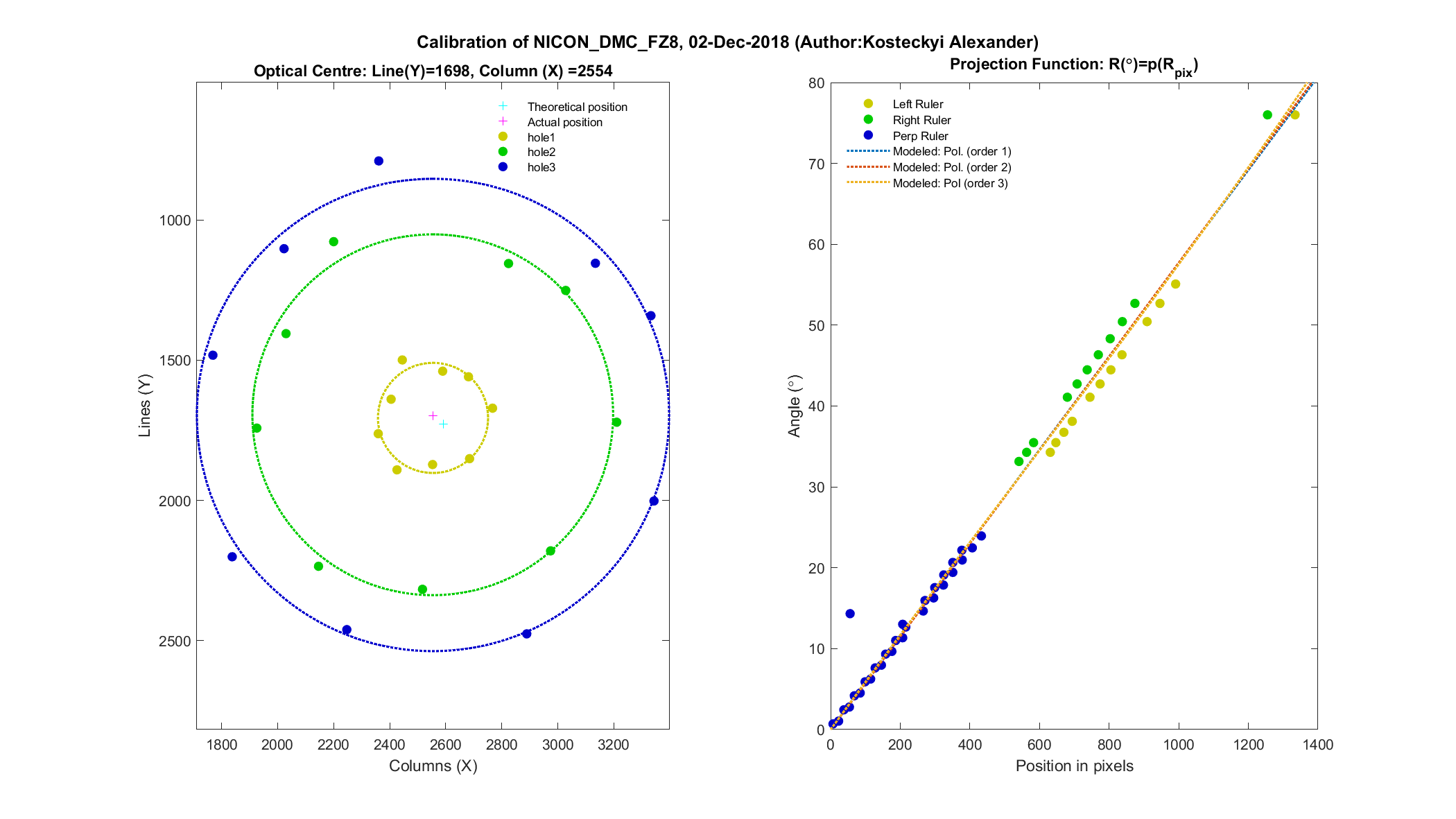 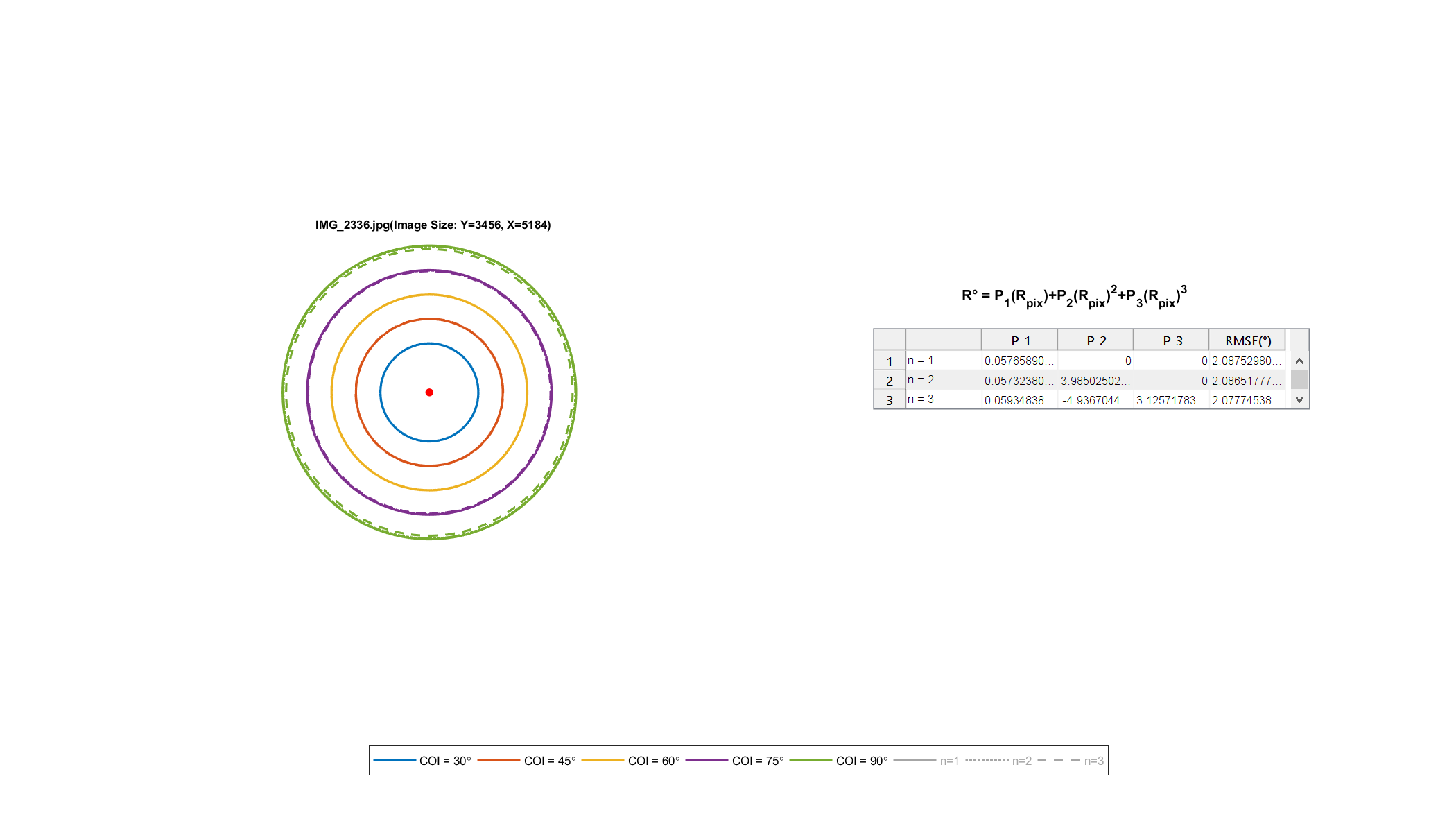 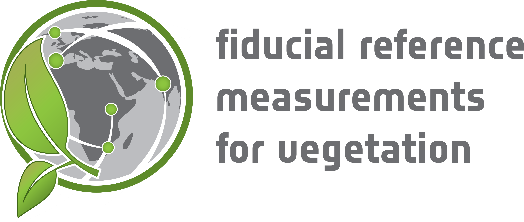 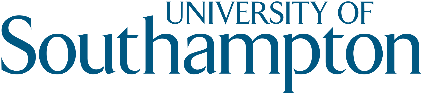 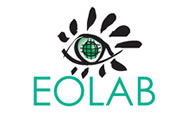 Technical Handbooks of FRM4VEG Instrumentation(TR-1): Canon EOS 6D Digital Single Lens Reflex Camera and Sigma 8 mm F3.5 EX DG Fisheye Lensversion 1.028 May 2020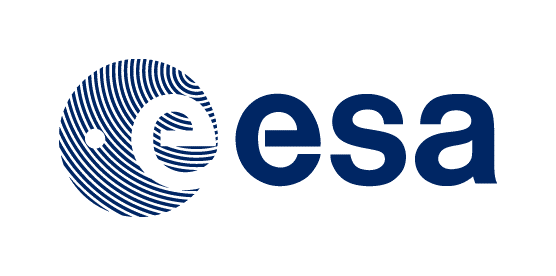 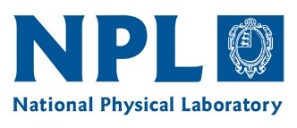 This document was produced as part of the ESA-funded project “Fiducial Reference Measurements for Vegetation Phase 2 (FRM4VEG 2)” under ESA contract number: 4000129823/20/I-NSNameOrganisationDateWritten byLuke BrownUniversity of Southampton28/05/2020Niall OrigoNPLRosalinda Morrone NPLJoanne NightingaleNPLReviewed by (consortium)Approved by (ESA)VersionDatePublicly available or private to consortium1.028/05/2020Private ConsortiumAbbreviationStands ForACAlternating currentAEAutomatic exposureAEBAutomatic exposure bracketingAFAutomatic focusAIArtificial intelligenceAWBAutomatic white balanceCIPACamera and Imaging Products AssociationCTCross-typeDHPDigital hemispherical photographyDPOFDigital print order formatDSLRDigital single lens reflexEFElectro-focusEOLABEarth Observation LaboratoryESAEuropean Space AgencyE-TTLEvaluative TTLEVExposure valueEXIFExchangeable image file formatFAPARFraction of absorbed photosynthetically active radiationFEFlash exposureFIPARFraction of intercepted photosynthetically active radiationFOVField-of-viewFRM4VEGFiducial Reference Measurements for VegetationHDMIHigh-definition multimedia interfaceHDRHigh dynamic rangeISOInternational Standards OrganisationJPEGJoint Photographic Experts GroupLADLeaf angle distributionLAILeaf area indexLANLocal area networkLCDLiquid crystal displayLi-ionLithium-ionNTSCNational Television System CommitteePALPhase alternating linePCMPulse code modulationSDSecure digitalSDHCSD high capacitySDXCSD extended capacitySIRSecondary image registrationSPService packsRGBStandard red green blueTFTThin film transistorTTLThrough the lensUHSUltra high speedUSBUniversal serial busWBWhite balanceCharacteristicDetailsImage sensor type36 mm x 24 mm complementary metal-oxide semiconductor (CMOS)Effective pixels20.2 megapixelsTotal pixels20.6 megapixelsAspect ratio3:2Low-pass filterBuilt-in/fixed with fluorine coatingSensor cleaningEOS integrated cleaning systemColour filter typePrimary colourImage processorDIGIC 5+Lens mountElectro-focus (EF)Focal lengthEquivalent to 1.0 x the focal length of the lensFocussing typeThrough-the-lens (TTL) cross-type (CT) secondary image registration (SIR) (TTL-CT-SIR) with a dedicated CMOS sensorAutomatic focus (AF) system/points11 points (f/5.6 cross type at centre, extra sensitivity at f/2.8)AF working rangeExposure value (EV) -3 to -13 (at 23° C and ISO100)AF modesArtificial intelligence (AI) focus, one shot, AI servoAF point selectionAutomatic selection, manual selection, AF points can be selected separately for vertical and horizontal shootingSelected AF point displaySuperimposed in viewfinder and indicated on top liquid crystal display (LCD) panel and quick control screenAF lockLocked when shutter button is pressed half way in one shot AF mode or AF-ON button is pressedAF assist beamEmitted by an optional dedicated SpeedliteManual focusSelected on lensAF microadjustmentC.Fn II-9, ± 20 steps (wide and tele setting for zooms), adjust all lenses by same amount, adjust up to 40 lenses individually, adjustments remembered for lens by serial numberExposure metering modesTTL full aperture metering with 63 zone dual layer SPC; evaluative metering (linked to all AF point), partial metering (approximately 8% of viewfinder at centre), spot metering (approx. 3.5% viewfinder at centre), centre weighted average meteringMetering rangeEV 1 to 20 (at 23° C with 50 mm lens and International Standards Organisation (ISO) 100)Automatic exposure (AE) lockAutomatic: in 1-shot AF mode with evaluative metering exposure is locked when focus is achieved, manual: by AE lock button in creative zone modesExposure compensation± 5 EV in 1/3 or 1/2 stop increments (can be combined with automatic exposure bracketing (AEB))AEB2, 3, 5 or 7 shots ± 3 EV in 1/3 or 1/2 stop incrementsISO sensitivityAutomatic (100-25600), 100-25600 (in 1/3-stop or whole stop increments), ISO can be expanded to L: 50, H1: 51200, H2: 102400; during movie shooting: automatic (100-12800), 100-12800 (in 1/3-stop or whole stop increments), ISO can be expanded to H: 25600Shutter typeElectronically-controlled focal-plane shutterShutter speed30-1/4000 s (1/2 or 1/3 stop increments), bulb (total shutter speed range, available range varies by shooting mode)White balance (WB) typeAutomatic WB (AWB) with the imaging sensorWB settingsAWB, daylight, shade, cloudy, tungsten, white, fluorescent light, flash, custom, colour temperature setting; white balance compensation: blue/amber (± 9) and magenta/green (± 9)Custom WBYes, 1 setting can be registeredWB bracketing± 3 levels in single level increments, 3 bracketed images per shutter release, selectable blue/amber bias or magenta/green biasViewfinder typePentaprismViewfinder coverage97%Viewfinder magnification0.71 xViewfinder eyepoint21 mm (from eyepiece lens centre)Dioptre correction'- 3 to 1 m-1 (dioptre)Focusing screenInterchangeable (3 types, optional), standard focusing screen precision matte Eg-A IIMirrorQuick-return half mirror (transmission:reflection ratio of 40:60, no mirror cut-off with EF600 mm f/4 or shorter)Viewfinder informationAF information: AF points, focus confirmation light; exposure information: shutter speed, aperture value, ISO speed (always displayed), AE lock, exposure level/compensation, spot metering circle, exposure warning, AEB;Flash information: Flash ready, high-speed sync, flash exposure (FE) lock, flash exposure compensation; image information: highlight tone priority (D+), maximum burst (2-digit display), cardInformation; battery check: composition information; electronic level; warning symbol: displayed if any of the following is set: monochrome, white balancecorrection, expanded ISO speed, or spot metering.Depth of field previewYes, with depth of field preview buttonEyepiece shutterOn strapLCD monitor type7.7 cm (3.0 ") clear view thin film transistor (TFT), approximately 1040K dotsLCD monitor coverage100%LCD monitor viewing angle (horizontally/vertically)170°LCD monitor coatingDual anti-reflectionLCD monitor brightness adjustmentAdjustable to one of seven levelsLCD monitor display optionsQuick control screen, camera settings, electronic levelFlash modesEvaluative TTL (E-TTL) II automatic flash, metered manualX-sync1/180 sFlash exposure compensation± 3 EV in 1/2 or 1/3 incrementsFlash exposure bracketingYes, compatible with external flashFlash exposure lockYesSecond curtain synchronisationYesHotshoe/PC terminalYes/noExternal flash compatibilityE-TTL II with EX series Speedlites, wireless multi-flash support (with optional accessory)External flash controlVia camera menu screenShooting modesScene intelligent automatic, no flash, creative automatic, portrait, landscape, close-up, sports, night portrait, handheld night scene, high dynamic range (HDR) backlight control, program AE, shutter priority AE, aperture priority AE, manualPicture stylesAutomatic, standard, portrait, landscape, neutral, faithful, monochrome, user defined (x 3)Colour spaceStandard red green blue (sRGB) and Adobe RGBImage processingHighlight tone priority, automatic lighting optimizer (4 settings), long exposure noise reduction, high ISO speed noise reduction (4 settings), multi shot noise reduction, automatic correction of lens peripheral illumination, chromatic aberration correction, resize to M, S1, S2 or S3, RAW image processing - during image playback only, multiple exposure, HDR imagesDrive modesSingle, continuous, self timer (2 s + remote, 10 s + remote), silent single shooting, silent continuous shootingContinuous shootingMaximum 4.5 fps (speed maintained for up to 1250 images  (Joint Photographic Experts Group  (JPEG)) or 17 images (RAW)) (with ultra high speed (UHS-I) card)Live view mode typeElectronic viewfinder with image sensorLive view coverage100% (horizontally and vertically)Live view frame rate30 fpsLive view focusingManual focus (magnify the image 5 x or 10 x at any point on screen); autofocus: quick mode, live mode, live face detection modeLive view meteringReal-time evaluative metering with image sensor; active metering time can be changedLive view display optionsGrid overlay (x 3), histogram, aspect ratios, electronic LevelStill image typeJPEG: fine, normal (exchangeable image file format (EXIF) 2.21 (EXIF Print) compliant)/design rule for camera file system (2.0), RAW: RAW, M-RAW, S-RAW (14bit, Canon original RAW 2nd edition), digital print order format (DPOF) version 1.1 compliantRAW + JPEG simultaneous recordingYes, any combination of RAW + JPEG, M-RAW + JPEG, S-RAW + JPEG possibleImage sizeJPEG: (L) 5472 x 3648, (M) 3648 x 2432, (S1) 2736 x 1824, (S2) 1920 x 1280, (S3) 720 x 480; RAW: (RAW) 5472 x 3648, (M-RAW) 4104 x 2736, (S-RAW) 2736 x 1824Movie size1920 x 1080 (29.97, 25, 23.976 fps) intra or inter frame, 1280 x 720 (59.94, 50 fps) intra or inter frame, 640 x 480 (59.94, 50 fps) inter frameMovie typeMOV (video: H.264 intra frame / inter frame, sound: linear pulse-code modulation (PCM), recording level can be manually adjusted by user)Movie lengthMaximum duration 29 minutes 59 sFoldersNew folders can be manually created and selectedFile numberingConsecutive numbering, automatic reset, manual resetCustom functions21 custom functionsMetadata tagUser copyright information (can be set in camera), image rating (0-5 stars), GPS coordinatesLCD panel/illuminationYes/yesWater/dust resistanceYes (equal to EOS-1N)Sound memoNoIntelligent orientation sensorYesPlayback zoom1.5 x to 10 xDisplay formatsSingle image with information (2 levels), single image, 4 image index, 9 image index, jump displaySlide showImage selection: all images, by date, by folder, movies, stills, rating; playback time: 1/2/3/5/10 or 20 s; repeat: on/offHistogramBrightness: yes, RGB: yesHighlight alertYesImage erase/protectionErase: single image, all images in folder, checkmarked images, unprotected images; protection: erase protection of one image at a timeMenu categoriesShooting menu (x 6), playback menu (x 3), setup menu (x 4), custom functions menu, my menuMenu languages25 languages: English, German, French, Dutch, Danish, Portuguese, Finnish, Italian, Norwegian, Swedish, Spanish, Greek, Russian, Polish, Czech, Hungarian, Romanian, Ukrainian, Turkish, Arabic, Thai, Simplified Chinese, Traditional Chinese, Korean and JapaneseFirmware updateUpdate possible by the userComputer interfaceHigh speed universal serial bus (USB)Other interfacesHigh-definition multimedia interface (HDMI) mini output, video output (phase alternating line (PAL)/National Television System Committee (NTSC)), external microphone (stereo mini jack)Canon printersCanon compact photo printers and PIXMA printers supporting PictBridgePictBridgeYes, PictBridge compliant (USB and wireless local area network (LAN))Storage typeSecure digital (SD), SD high capacity (SDHC) or SD extended capacity (SDXC) (UHS-1) cardSupported operating systemWindows XP including service pack (SP) 3/Vista including SP1 and 2 (excluding starter edition) /7 (excluding starter edition), OS X version 10.6 to 10.7 (Intel processor required)Browsing and printing softwareImageBrowser EXImage processing softwareDigital Photo ProfessionalOther softwarePhotoStitch, EOS Utility (including Remote Capture), Picture Style EditorBatteriesRechargeable lithium-ion (Li-ion) battery LP-E6 (supplied)Battery life1090 (at 23°C, AE 50%, FE 50%), 980 (at 0°C, AE 50%, FE 50%)Battery indicator6 levels + percentagePower savingPower turns off after 1, 2, 4, 8, 15 or 30 minutesPower supply and battery chargersAlternating current (AC) adapter kit ACK-E6, battery charger LC-E6, car battery charger CBC-E6Body materialsMagnesium alloy front and read body covers, polycarbonate top coverOperating environment0 °C to 40 °C, 85% or less humidityDimensions (W x H x D)144.5 mm x 110.5 mm x 71.2 mmWeight (body only)755 g (Camera and Imaging Products Association (CIPA) testing standard, including battery and memory card)CharacteristicDetailsLens construction11 elements in 6 groupsAnge of view180°Number of diaphragm blades6Minimum aperturef22Minimum focusing distance13.5 cm/5.3 “FilterInsertion-type gelatin filter into rear of the lensMaximum magnification1:4:6Dimensions (diameter x length)73.5 mm x 68.6 mm/2.9 “ x 2.7 “Weight400 g/11.14 oz.MountEX DGProblemReasonSolutionThe battery pack does not rechargeThe battery’s remaining capacity is 94% or higherThe battery will not be recharged if its remaining capacity is 94% or higherThe charger’s lamp blinks at high speedThe battery charger or battery pack has a problem; communication with the battery pack failedUnplug the charger’s power plug from the power outlet, detach and reattach the battery pack to the charger, wait a few minutes, then reconnect the power plug to the power outletThe charger’s lamp does not blinkThe internal temperature of the battery pack is highWhen the battery temperature goes down, charging will resume automaticallyThe camera does not operate even when the power switch is set to ‘ON’The battery is not properly installed in the camera; the battery compartment cover is open; the card slot over is open; the battery is exhaustedEnsure the battery is properly installed and  the battery compartment cover and memory card slot cover are closed; ensure the battery is chargedThe access lamp still blinks even when the power switch is set to ‘OFF’The power was turned off while an image is being recorded to the memory cardWhen the image recording is complete, the power will turn off automaticallyThe battery becomes exhausted quicklyThe battery performance may have degradedEnsure the battery pack is fully charged, replace the battery pack with a new oneThe camera turns off by itselfAutomatic power off is enabledDisable the automatic power off settingNo images can be shot or recordedThe memory card is not properly inserted, write protected, or fullMake sure the memory card is properly inserted; slide the memory card’s write-protect switch to the write/erase position; if the card is full, replace it or delete unnecessary images to make spaceEven though I set a decreased exposure compensation, the image comes out brightThe automatic lighting optimiser is enabledDisable the automatic lighting optimiser settingDuring Live View, a white icon is displayedThe camera’s internal temperature is highSettings cannot be changedMultifunction lock is enabled Move the ‘LOCK’ switch on the back of the camera to the leftThe camera button/dial’s function has changedCustom controls have been setCheck the custom controls settingThe menu shows few tabs and optionsBasic Zone modes are enabledIn Basic Zone modes, certain tabs and menu options are not displayedThe file name’s first character is an underscoreThe colour space is set to Adobe RGBSet the colour space to sRGBThe file numbering does not start from 0001The memory card already contains recorded imagesThe shooting date and time is displayed incorrectlyThe correct date and time is not setEnsure the correct date and time is set; check the time zone and daylight savings settings‘###’ is displayedThe memory card has recorded a greater number of images than the camera can displayThe display does not show a clear imageThe display is dirty, low or high temperaturesUse a soft cloth to clean the display; the display will return to normal at room temperaturePart of the image blinks in blackThe highlight alert setting is enabledA red box is displayed on the imageThe autofocus point display setting is enabledThe image cannot be erasedThe image is protectedThe raw image cannot be processed‘M RAW’ and ‘S RAW’ images cannot be processed with the cameraUse the provided Digital Photo Professional software to process the imagesThe image cannot be resized‘S3 JPEG and ‘RAW’, ‘M RAW’ and ‘S RAW’ images cannot be resized with the cameraAutomatic sensor cleaning does not workThe power switch has been repeatedly turned on and off